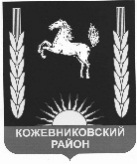 АДМИНИСТРАЦИЯ КОЖЕВНИКОВСКОГО РАЙОНАПОСТАНОВЛЕНИЕ________________                                                                                 №_______с. КожевниковоКожевниковского района   Томской областиО внесении изменений в постановлениеГлавы  Кожевниковского района от 07.05.2008 № 338В  связи с кадровыми изменениями,ПОСТАНОВЛЯЮ:1.  Внести  изменения в постановление Главы Кожевниковского района от 07.05.2008 № 338 «О антинаркотической комиссии Кожевниковского района » изложив приложение №1 в новой редакции.2. Отменить постановление Администрации Кожевниковского района от 24.03.2017 № 147 «О внесении изменений в постановление Главы Кожевниковского района №  338 от 07.05.2008г.»3.  Постановление  вступает в силу с даты его подписания.4. Разместить настоящее постановление на официальном сайте органов местного самоуправления Кожевниковского района.5.  Контроль за исполнением настоящего постановления возложить на заместителя Главы Кожевниковского района по жилищно-коммунальному хозяйству, строительству, общественной безопасности Вакурина В.И.Состав антинаркотической комиссии Кожевниковского района                                        Приложение 1к постановлению Администрации                                                    Кожевниковского района                                                     от _______2017г. № _____№ п/пФИОДолжность1.Емельянов Александр МихайловичГлава Кожевниковского района, председатель комиссии2.Вакурин Владимир ИвановичЗаместитель Главы Кожевниковского района по жилищно-коммунальному хозяйству, строительству, общественной безопасности, заместитель председателя комиссии 3.Жулина Регина АлексеевнаВедущий специалист – ответственный секретарь Административной комиссии Кожевниковского района, секретарь комиссии ЧЛЕНЫ КОМИССИИ:ЧЛЕНЫ КОМИССИИ:ЧЛЕНЫ КОМИССИИ:4.Андреев Максим Владимирович Глава Кожевниковского сельского поселения (по согласованию) 5.Малолетко Александр АлександровичПервый заместитель Главы Кожевниковского района по социальной политике и стратегическому развитию 5.Таскаев Алексей АлександровичЗаместитель начальника ОМВД России по Кожевниковскому району, начальник полиции (по согласованию)6.Тараненко Виктор ВладимировичВрач психиатр- нарколог ОГАУЗ «Кожевниковская РБ» (по согласованию)7.Ткаченко Геннадий НиколаевичНачальник отдела по культуре, спорту, молодежной политике и связям с общественностью Администрации Кожевниковского района8.Тузиков Александр АлександровичОтветственный секретарь комиссии по делам несовершеннолетних и защите их прав Администрации Кожевниковского района9.Царева Марина АнатольевнаНачальник отдела образования Администрации Кожевниковского района